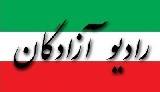 www.iran57.comبلاتکلیفی فعالان محیط زیستی پس ازنزدیک به دوسال در سپری کردن درزندان سپاهگفته می شود که ادامه دادگاه این فعالان محیط زیست در خردادماه خواهد بود اما تاریخ دقیق آن مشخص نیست ، و همچنین معلوم نیست چرا آنان کماکان باید در زندان باشند در حالیکه دوران بازجویی آنان تمام شده و پس از دو سال امکان هرگونه تبانی و پنهان کردن اسناد و مدارک از بین رفته است و می تواند تا زمان پایان دادگاه با تودیع وثیقه آزاد شوند.خواهر سام رجبی یکی از فعالان محیط زیستی بازداشت شده پیش از این در توییتی نوشته بود: ” گفتند جایی حرف نزنید، بزودی آزاد می شند؛ مارمولکهایی ابزار جاسوسی شدند، بعد دوربین، اتهام را سنگینتر کردند، توهین کردند، تا به امروز سند و مدرکی نداشتند، وکلا را تحمیل کردند یا بی وکیل محاکمه را شروع کردند، قبول کنند که اشتباه کردند و تمامش کنند!”او همچنین می گوید که برادرش کماکان بدون وکیل مانده است چرا که قوه قضاییه با وکیل معرفی شده از سوی خانواده موافقت نمی کند.سال گذشته همچنین مادر طاهر قدیریان نسبت به سلامت فرزندش ابراز نگرانی کرده و از کاهش وزن او گفته بود که نهایتا قدیریان به زندان بقیه الله اعظم (عج) اعزام شد.به گزارش کلمه، فعالان محیط زیستی در ماه بین ۳ تا ۷ دقیقه بیشتر اجازه‌ی ملاقات با خانواده‌ی خود را نداشته و این ملاقات نیز همراه با حضور ماموران امنیتی صورت میگیرد و برای همین خانواده‌ی این فعالان محیط زیستی از وضعیت بازداشتی های خود بی خبر هستند.اواسط بهمن سال گذشته، محاکمه هشت فعال محیط زیست که بیش از یک سال از بازداشت آنها می گذرد به طور غیرعلنی شروع شد. حضور آنان در دادگاه با همراهی تعداد زیادی از ماموران امنیتی اطلاعات سپاه همراه بوده و آنان اجازه صحبت کردن با یکدیگر را نیز نداشته اند.نیلوفر بیانی، فعال محیط زیست بازداشت شده در جلسه دادگاه اعلام کرده بود که بارها توسط ماموران مورد ضرب و شتم قرار گرفته و تهدید شده است.او در دادگاه رو به دیگران کرده و فریاد زده “اگر شما رو هم مثل من به آمپول زدن تهدید می‌کردند، اعتراف می‌کردید! مردم این چند ماه من را انفرادی نگه داشتند، کلی زدنم و به زور اعتراف گرفتن، دارن منو میبرن پیش صلواتی اعدامم کنن”